Scottish Commission for People with Learning Disabilities Job profileRole: Administrative AssistantResponsible to: Head of Business DevelopmentSalary: £13,200 per annum pro rata (FTE £22,000) Contract: Permanent, Part-time 21 hours per week (FTE 35 hours) Annual Leave Entitlement: 22.5 days (37 days pro rata)Location: Hybrid working between SCLD’s Glasgow office and home working.  SCLD’s Vision, Mission and ValuesSCLD’s Vision is of a fairer Scotland where people with learning/intellectual disabilities live full, safe, loving and equal lives. Our Mission is to ensure that people with learning/intellectual disabilities have their human rights realised.SCLD’s Values inform everything we do: we will continue to be respectful, inclusive, collaborative and pioneering.Purpose of the roleTo provide administrative support to the SCLD project team to enable the delivery of organisational priorities. Key ResponsibilitiesGeneral admin support for the SCLD Staff TeamProducing Accessible Communications to support organisational prioritiesReception dutiesDesirable and Essential SkillsThe above list is indicative and not exhaustive. The Admin Assistant is expected to carry out all such reasonable additional duties within the role as requested by the Chief Executive and Executive Team.Personal attributes expected of the successful candidate: Embody the vision, mission and values of the organisation in all workEffective communicatorAble to work under own initiative and as part of a teamAbility to multitask and manage conflicting prioritiesKeen attention to detail and high level of accuracy SkillsEssentialDesirableA high level of organisational ability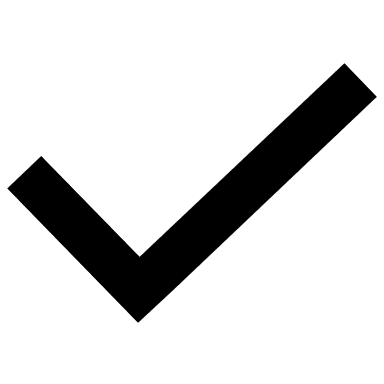 Experience of prioritising competing demandsExcellent communication skills both verbal and writtenExperience of creating accessible communication in formats including Easy Read, audio and video.Ability to work as both a member of the team and independentlyProficient with Microsoft 365 Packages – Outlook, Word, Excel and PowerPoint, SharePoint, Forms, Teams and other packages like Adobe.Experience in setting online meetings using Microsoft Teams, Zoom Meetings and Zoom webinar.Experience of working with a Customer Relationship Management (CRM)ResponsibilitiesFirst point of contact for the organisation Welcome visitorsCall handling and signpostingAccurately recording enquiriesMeeting room set up and maintenanceMaintain an inventory and order office supplies as requiredProvide secretariat support to the SCLD project team leads to support their priorities. Schedule meetings and events as required and produce accessible communications support facilitation including agendas and minutesAssist the Executive Support Officer as requiredProvide secretariat support for any conferences or large meetings and events that SCLD deliver including Scottish Learning Disability Week. Create accessible information in line with SCLD standards Maintain SCLD’s CRM and contact databasesTo ensure communications with people with learning disabilities are provided in the individual’s preferred format.Personal developmentUpdate job knowledge and skills by participating in continuous professional development e.g. training, research, maintaining personal networks, and membership of relevant professional organisations.